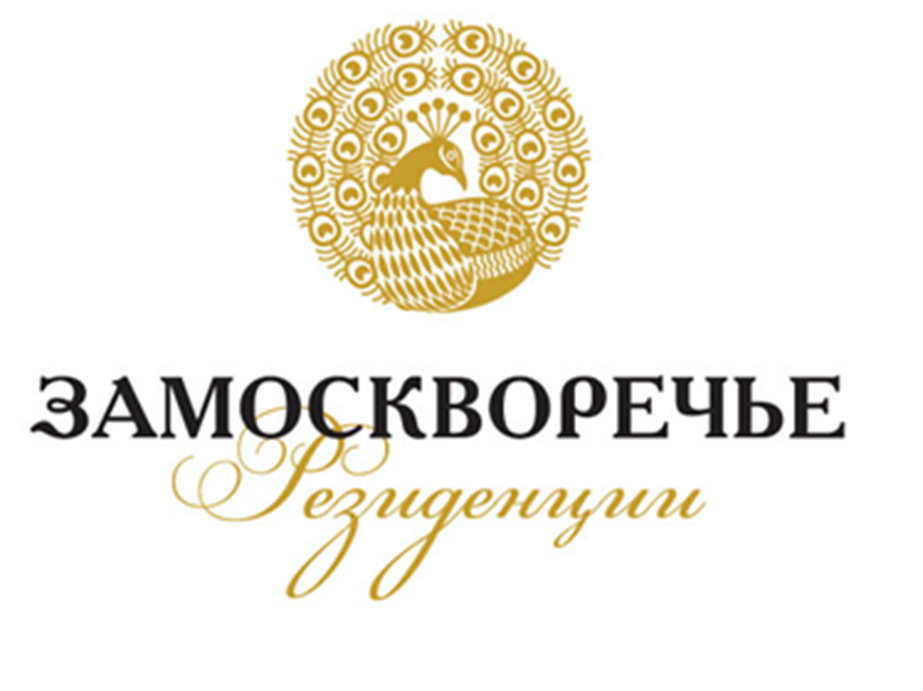 Коммерческие площадиМесторасположение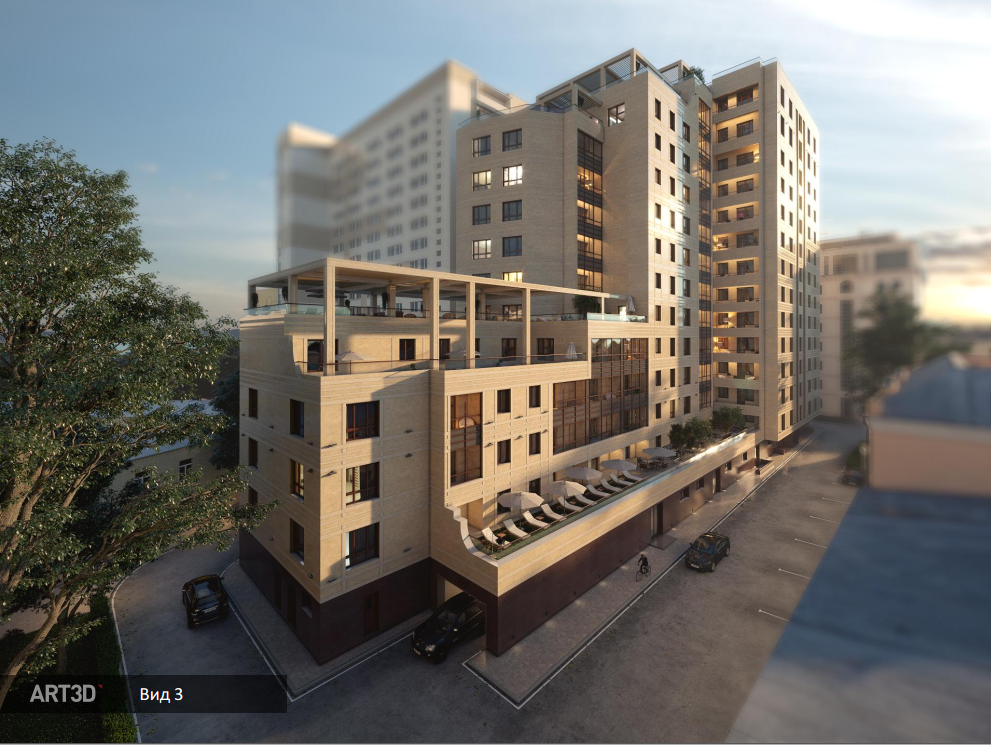 Москва, пересечение ул. Зацепа и Б. Строченовский  пер.Пешая доступность (5-7 минут) от трех станций метрополитена: Павелецкая, Серпуховская и Добрынинская2я линяя домов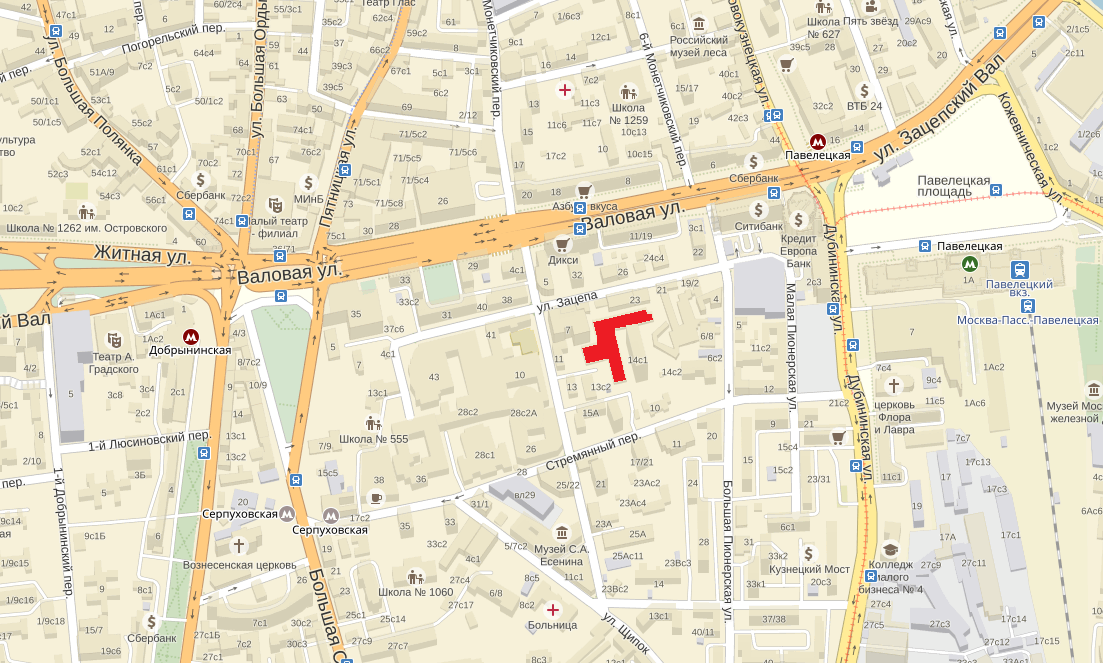 Описание Здание включает в себя 183 апартамента бизнес-класса, спортивный комплекс, часть принадлежащую Академии им. Плеханова (предположительный вид использования квартиры для профессорско-преподавательского состава и/или общежитие для студентов) и подземный паркинг.Каждое коммерческое помещение обладает собственным отдельным входом со свободным доступом с улицы.Цокольный этаж – вход с уровня земли, окна размером 1,03х1,4-2,05 м.Высота потолков: цокольный этаж 3,05 м; 1 этаж 3,3-3,6 м.Электрическая мощность – 90 Вт на м2.Поэтажный план цокольного этажа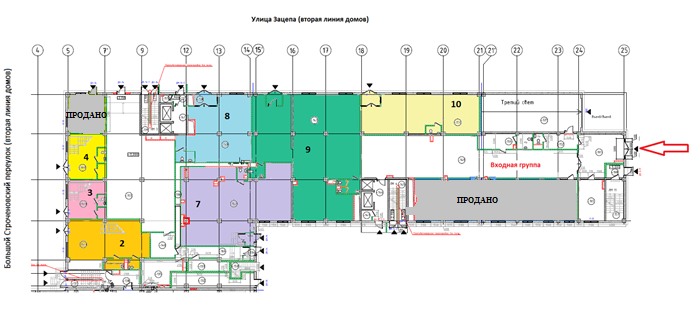 Поэтажный план 1 этажаКоммерческие условия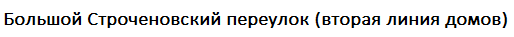 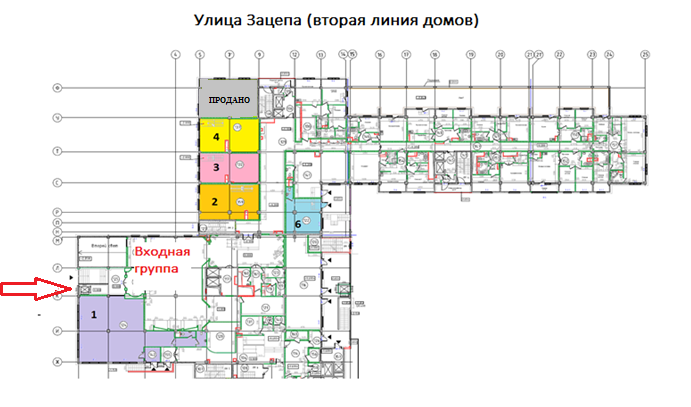 Лот№Площадь,кв.мСтоимость за кв.м,рубл.Стоимость,рубл.1190,1350 00066 535 0002153,2(80,0 – цоколь;73,2 – 1 этаж)310 00047 492 000391,6(30,1 – цоколь61,5 – 1 этаж)310 00028 396 0004103,9(34,8 – цоколь;69,1 – 1 этаж)310 00032 209 0005105,8(29,7 – цоколь;76,1 – 1 этаж)ПроданоПродано645,3320 00014 496 0007159,5280 00044 660 000886,1300 00025 830 0009229,8300 00068 940 00010100,5310 00031 155 00011134,3280 00037 604 000